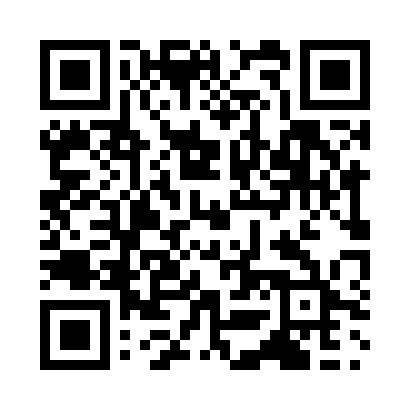 Prayer times for Afom Baba, CameroonWed 1 May 2024 - Fri 31 May 2024High Latitude Method: NonePrayer Calculation Method: Muslim World LeagueAsar Calculation Method: ShafiPrayer times provided by https://www.salahtimes.comDateDayFajrSunriseDhuhrAsrMaghribIsha1Wed4:556:0712:173:346:277:352Thu4:546:0712:173:356:277:353Fri4:546:0612:173:356:277:354Sat4:546:0612:173:356:277:365Sun4:536:0612:173:366:277:366Mon4:536:0612:163:366:277:367Tue4:536:0512:163:366:277:368Wed4:526:0512:163:376:287:369Thu4:526:0512:163:376:287:3610Fri4:526:0512:163:376:287:3711Sat4:516:0512:163:386:287:3712Sun4:516:0512:163:386:287:3713Mon4:516:0412:163:386:287:3714Tue4:516:0412:163:386:287:3815Wed4:506:0412:163:396:287:3816Thu4:506:0412:163:396:287:3817Fri4:506:0412:163:396:297:3818Sat4:506:0412:163:406:297:3919Sun4:506:0412:163:406:297:3920Mon4:506:0412:163:406:297:3921Tue4:496:0412:173:416:297:3922Wed4:496:0412:173:416:297:4023Thu4:496:0412:173:416:307:4024Fri4:496:0412:173:416:307:4025Sat4:496:0412:173:426:307:4126Sun4:496:0412:173:426:307:4127Mon4:496:0412:173:426:307:4128Tue4:496:0412:173:436:317:4129Wed4:496:0412:173:436:317:4230Thu4:496:0412:173:436:317:4231Fri4:496:0412:183:446:317:42